							September 7, 2017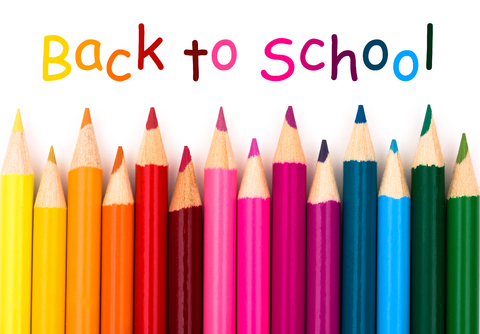 Dear 5th Graders, Parents, and Families, 	It is with great excitement that we officially welcome you to 5th grade! Our names are Tara McHugh and Tamiko James, and we will be your child’s teacher and paraprofessional this coming school year. We believe our roles as teacher and paraprofessional are to help guide and facilitate your child’s learning. We look forward to working with you and your child during their final year at PS 261! 	We hope that you had a relaxing and enjoyable summer. This packet contains a lot of important information. Please read through the classroom policies and fill out the attached sheets. I are looking forward to working with you this school year and please do not hesitate to contact us if you have any questions or concerns. Enclosed in this packet: Class 5-412 PoliciesPhoto Release/ Walking Trip Form Dismissal Information Family Information/ Emergency Contact/ Parent Survey (Please ONLY complete the hard copy if you don’t have access to the online form.)Please fill out the attached pages and return it to us by Monday, September 11th, 2017. 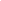 Sincerely, Ms. Tara and Ms. Tamiko			*Please keep this page for future reference!Class 5-412 Policies Communication: The best way to communicate with me is through email. My email is tara.mchugh@ps261brooklyn.org  I will do our best to respond to your email within 48 hours. You can also write me or Ms. Tamiko a note if that is easier! Please view our class website frequently for the most updated information. http://261class412.weebly.com/ Arrival and Dismissal: Your child is expected to be outside at lineup or in the auditorium, ready to go upstairs by 8:20 a.m. sharp. If your child arrives after 8:20 they will be marked late. We will begin instruction immediately at 8:20, so please understand that it is very disruptive if children come in late. Your child will be dismissed outside at 2:40 p.m. daily. Before your child is dismissed please make sure they have said goodbye to us for the day. Be sure to specify who may pick up your child on the attached information sheet. Homework: Homework will be assigned daily from Monday through Friday. Homework will not exceed an hour a night (if it takes your child significantly longer, please let us know). Homework is a reinforcement of the learning your child is completing in school. If there is an extenuating circumstance that their homework cannot be completed, please write us a note explaining the situation so your child will not be held accountable. We expect students to make their best effort when completing their homework and to do it independently. As part of the homework assignment every night students will read for thirty minutes and respond to their reading. Numerous studies have shown that students become better readers from reading, so please make sure they read at home every night! Snack:  As 5th graders we eat lunch at 11:05 everyday. It is difficult to concentrate and work productively when you are hungry, so please send your child in with a snack to be eaten throughout the morning. We call this a “working snack” which means it is eaten during independent work time. Therefore it should be something easy to consume and healthy. Some suggestions are: fruit, granola bars, pretzels, etc. *Please do not send your child with a snack that needs utensils, refrigerating, or warming! * This form requires official signatures and must be signed and returned.  You may sign, scan, and email the scanned copy if you prefer. P.S. 261, CLASS 5-4122017-2018 SCHOOL YEARI, ________________________________________, give my permission                         Parent or Guardian Name (please print)allowing my child _________________________________ to be                                                                            Student’s Name (please print)photographed by teachers, school staff or other students during class activities at school or on out-of-school trips for the 2017-2018- school year.  I understand that these photographs may be publicly displayed and posted on the Internet.  Parent/Guardian Signature X______________________________________WALKING TRIP PERMISSION FORMP.S. 261, CLASS 5-4122017-2018 SCHOOL YEARI, ________________________________________, give my permission,     Parent or Guardian Name (please print)allowing my child _________________________________ to leave the                                             Student’s Name (please print)P.S. 261 grounds in the company of his/her teachers, Tara McHugh and Tamiko James, for visits to locations within walking distance of the school premises during the school day.  Parent/Guardian Signature X______________________________________Email ConfirmationIf you have not received an email from us with a link to digitally complete this form, please email us at tara.mchugh@ps261brooklyn.org with the following information:Child’s NameYour NameRelationship to childPreferred phone number and phone typePlease email us from your preferred email address.You can also find the digital link, walking permission slip, photo permission slip, and back-to-school packet on our class website at:http://261class412.weebly.com/ STUDENT/FAMILY INFORMATION, 2017-2018We also sent this same form electronically.  Please ONLY complete this hard copy if you do not have internet access.Student Name: _____________________________________________________Address where child lives. (If more than one address please list below and indicate weekdays or weekends.)________________________________________________________________________________________________________________________________________________________________________________________________________________________________________May we add your name, email and phone number to our class list? (Your physical address will not be on this list.)YesNoParent/Guardian #1 Contact InformationParent/Guardian Name #1: _____________________________________________________________________________Relation to child (mom, dad, grandmother, etc.):___________________________________Home______________________________Cell _________________________________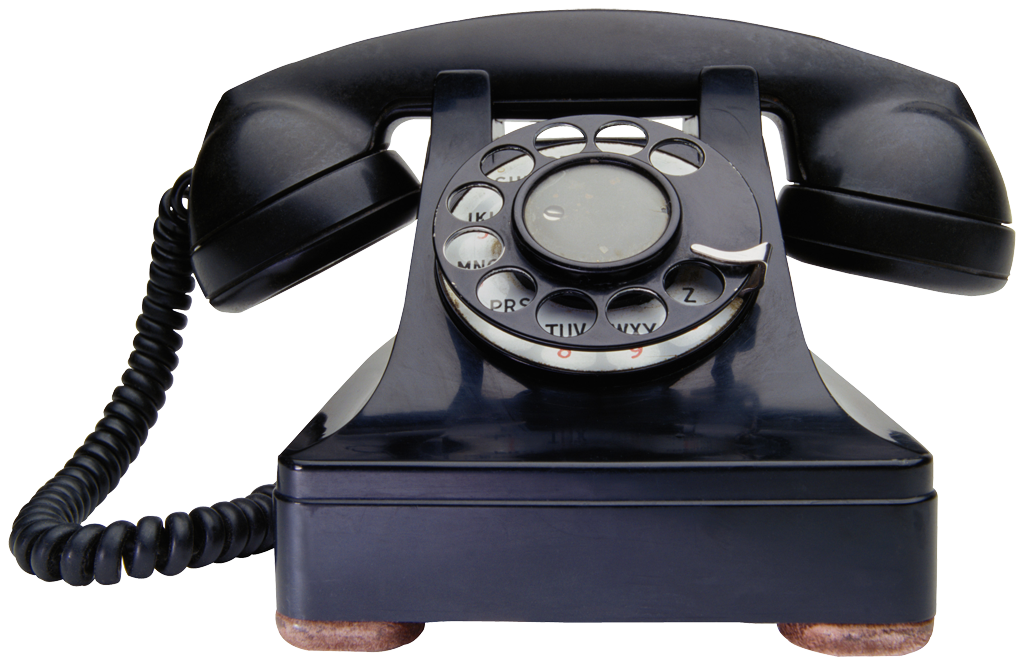 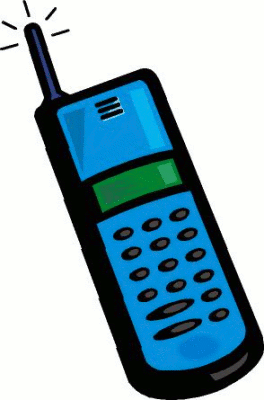 Work_____________________________ Other ________________________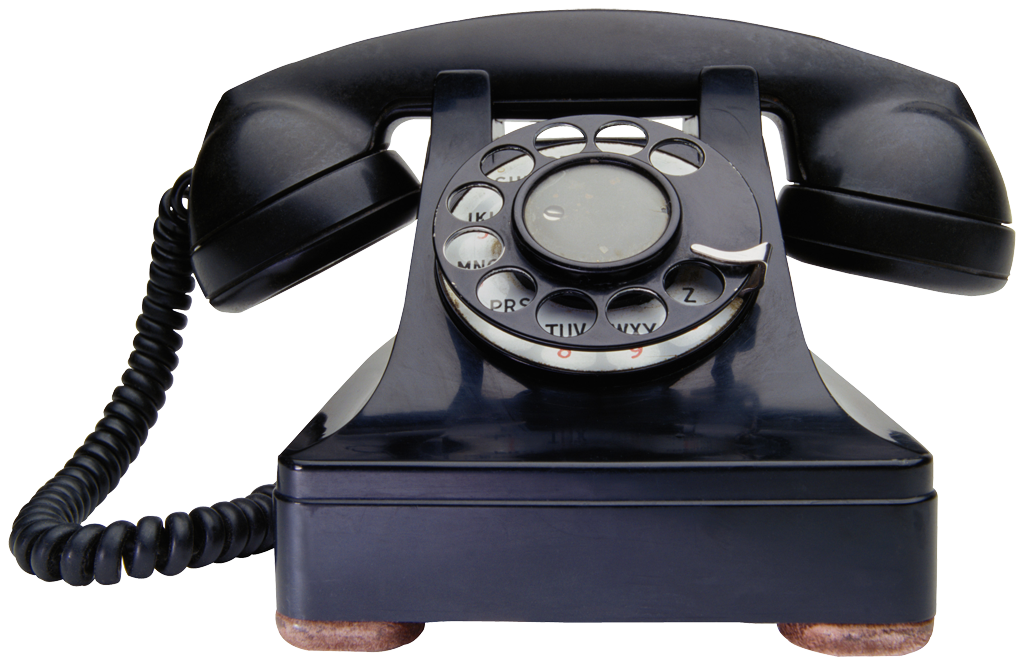 Email Address (please print clearly): ______________________________________________________________________________________What is the best way to reach Parent/Guardian #1? __________________________________________________Parent/Guardian #2 Contact InformationParent/Guardian Name #2: ____________________________________________________Relation to child (mom, dad, grandmother, etc.):________________________________________Home_________________________________  Cell _____________________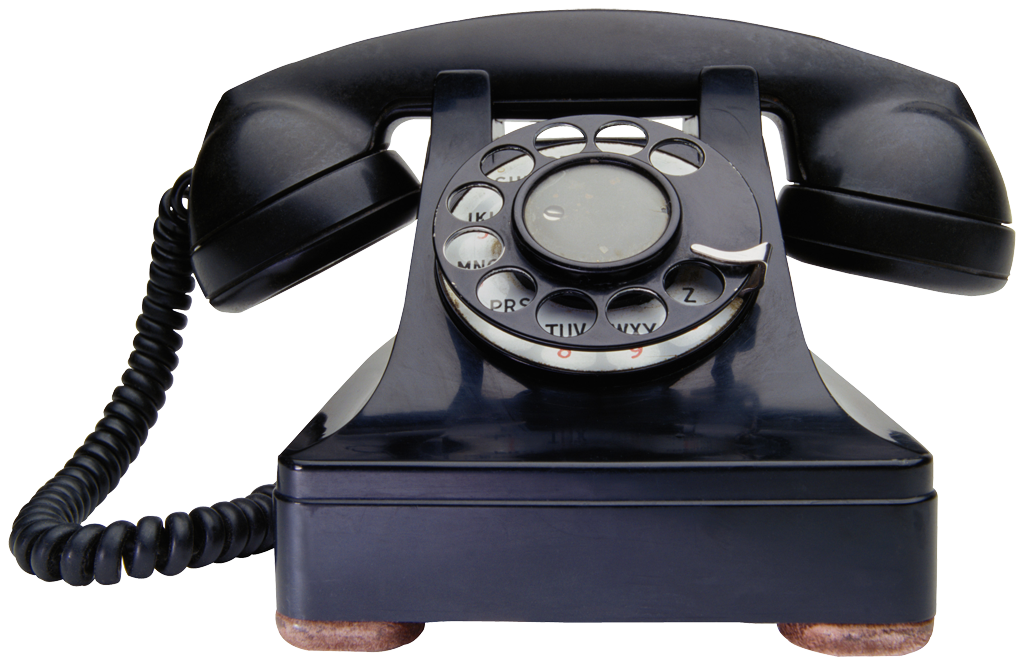 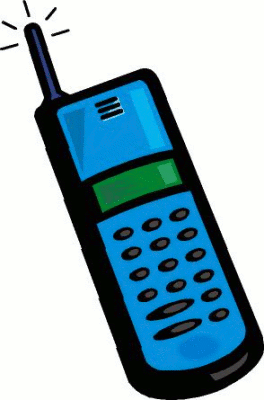 Work________________________  Other ________________________________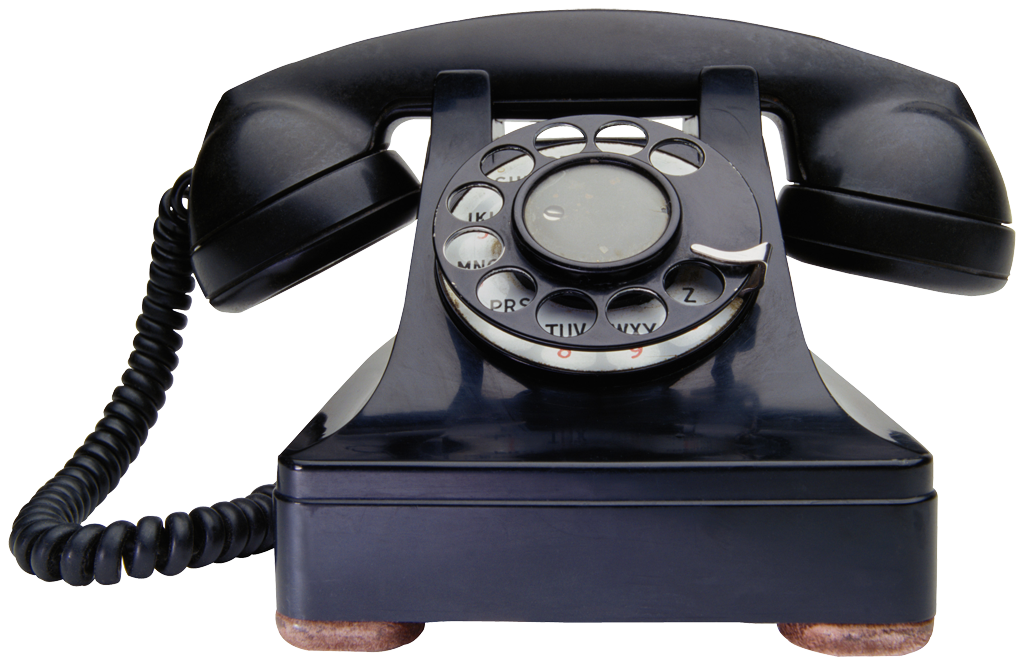 Email Address (please print clearly): ______________________________________________________________________________________What is the best way to reach Parent/Guardian #2? __________________________________________________Emergency Contact InformationWe also sent this same form electronically.  Please ONLY complete this hard copy if you do not have internet access.Name:_________________________________________________________________________________Relationship to the child:_________________________________________________________________Telephone number:______________________________________________________________________Does your child have any food restrictions or allergies?Yes (please explain below)No____________________________________________________________________________________________________________________Does your child have any special health needs?Yes (please explain below)No______________________________________________________________________________________________________________________________________________________________________________Does your child have any siblings (brother or sister) in the school?(If so please provide his or her name and teacher’s name/class)Sibling: ________________________________________________ Teacher/Class:___________________________________________Sibling: ________________________________________________ Teacher/Class:___________________________________________Please indicate your child’s after school dismissal schedule in the boxes below (i.e. name of person who will pick your child up, name of daycare or afterschool program, yellow bus etc….)Is your child allowed to walk home alone? Yes (please explain below)NoDoes your child take the yellow bus? Yes, Bus Number: ______________	Bus Driver’s Name__________________No*Please send a written note if your dismissal plans change for any reason!Parent/Guardian SurveyWe also sent this same form electronically.  Please ONLY complete this hard copy if you do not have internet access.Student Name ____________________________My child loves:______________________________________________________________________________________________________________________________________________In his/her free time my child usually:____________________________________________________________________________________________________________________________How does your child feel about school? Which areas does he/she seem confident? Which areas does he/she seem to struggle? ______________________________________________________________________________________________________________________________________________________________________________________________________________________________________________________________________________________________________________________________________________________________________My child has these special abilities and talents: (What makes your child special?)__________________________________________________________________________________________________________________________________________________________________________________________________________________________________________Special concerns I have about my child are: (social, emotional, academic). Please include anything that may be helpful for us to know while working with and supporting your child this year. ______________________________________________________________________________________________________________________________________________________________________________________________________________________________________________________________________________________________________________________________________________________________________________________________________5th Grade Supplies for the WHOLE grade!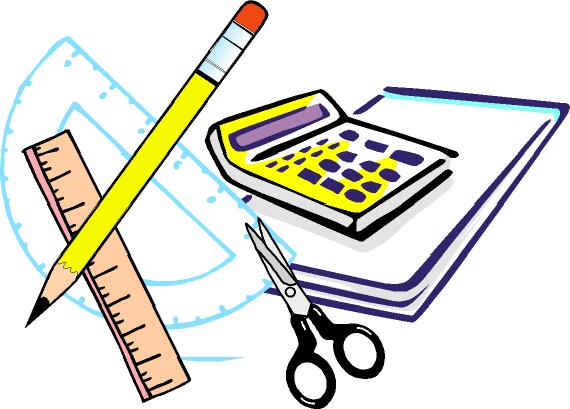 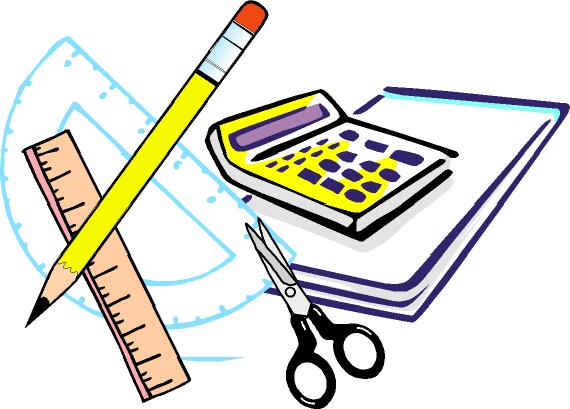 (Keeping it Easy!)Good news for 5th grade families!The fifth grade teachers have come up with a way to make purchasing classroom supplies easier than ever. We are asking for families to donate money and we buy the supplies. Families just visit our supply donation page on gofundme.com. All you need to do is go to the website and make a donation. As families donate, we will start buying the supplies for the school year. You will avoid waiting on long lines at stores and spend less money on school supplies! Please donate as soon as you can to ensure we can start ordering all the supplies now. The suggested donation is $80 per child, which is far less expensive than the supplies would cost if purchased individually. You have the choice to pay in two $40 installments or the $80. If you would like to donate more to sponsor another family, feel free to donate more money. Please donate what you can afford. If you have bought class supplies over the Summer, please keep them for home use or return them to the store. Copy and paste the link below into your browser to donate: You can also visit the 5th Grade page on the P.S. 261 website to access this link: https://www.gofundme.com/ps-261-5th-grade-supply-list*Please note, even though the site is organized by Catherine Pacilio this fundraiser is for  ALL the 5th grade classes. We look forward to getting off to a smooth start to the school year!Sincerely,The Fifth Grade TeamBuy these personalized supplies for your kids:**These can be decorated or have an interesting design on them**1 FUN Homework/Handout Folder (Heavy Duty/Plastic)1 Pencil case		 Put in pencil case:1 Handheld pencil sharpener 1 pack of special personal pens1 pack of special personal pencilsHandheld Spell Checker (find on amazon- type in electronic handheld spell checker)MondayTel #_________TuesdayTel #_________WednesdayTel #_________ThursdayTel #_________FridayTel #_________